～認知症講演会のお知らせ～認知症にやさしいまちづくり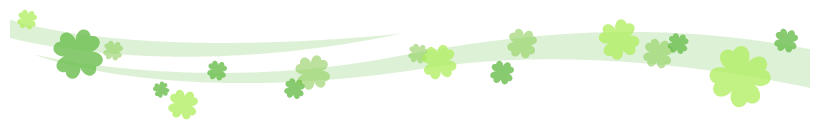 自分のために、家族のために、近くにいる大切な方のために認知症について学んでみませんか？みんなが安心して暮らしていけるやさしいまちづくりへの一歩に認知症の症状や認知症の方への接し方についてなど講演をしていただきます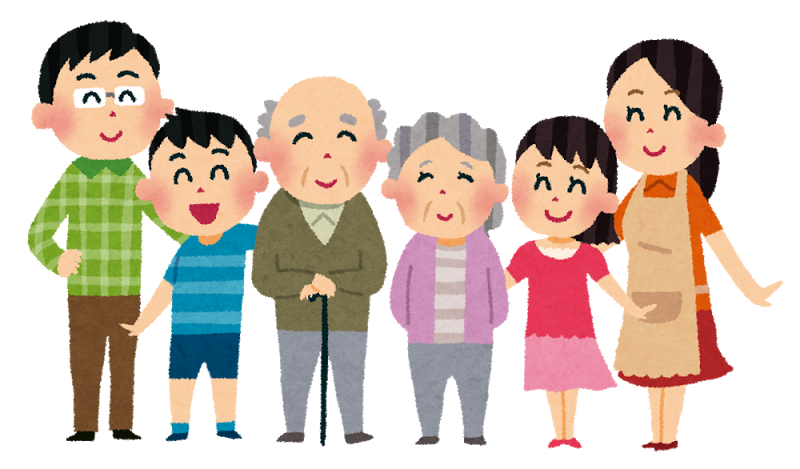 認知症サポーターとは…特別な事をしなければならないわけではありません。認知症についての正しい知識を持ち、認知症の人や家族を応援し、安心して暮らせるようそっと寄り添ってくれる仲間のことです。申込先　黒松内町社会福祉協議会（７２－３１２４）